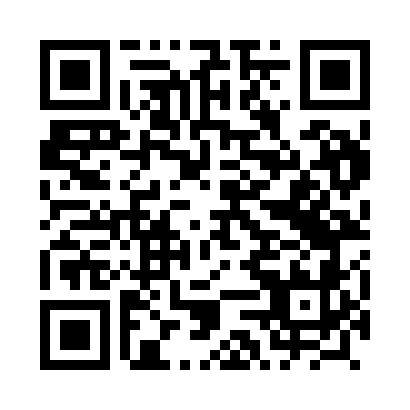 Prayer times for Mosciska, PolandWed 1 May 2024 - Fri 31 May 2024High Latitude Method: Angle Based RulePrayer Calculation Method: Muslim World LeagueAsar Calculation Method: HanafiPrayer times provided by https://www.salahtimes.comDateDayFajrSunriseDhuhrAsrMaghribIsha1Wed2:305:0912:435:538:1810:492Thu2:295:0712:435:548:2010:493Fri2:285:0512:435:558:2210:504Sat2:275:0312:435:568:2410:515Sun2:275:0112:435:588:2510:526Mon2:265:0012:435:598:2710:527Tue2:254:5812:436:008:2910:538Wed2:244:5612:436:018:3110:549Thu2:234:5412:436:028:3210:5410Fri2:234:5212:436:038:3410:5511Sat2:224:5012:436:048:3610:5612Sun2:214:4912:436:058:3810:5713Mon2:214:4712:436:068:3910:5714Tue2:204:4512:436:078:4110:5815Wed2:194:4312:436:088:4310:5916Thu2:194:4212:436:098:4411:0017Fri2:184:4012:436:108:4611:0018Sat2:174:3912:436:118:4811:0119Sun2:174:3712:436:128:4911:0220Mon2:164:3612:436:138:5111:0221Tue2:164:3412:436:138:5211:0322Wed2:154:3312:436:148:5411:0423Thu2:154:3212:436:158:5511:0524Fri2:144:3012:436:168:5711:0525Sat2:144:2912:436:178:5811:0626Sun2:134:2812:436:189:0011:0727Mon2:134:2712:436:189:0111:0728Tue2:134:2512:446:199:0211:0829Wed2:124:2412:446:209:0411:0930Thu2:124:2312:446:219:0511:0931Fri2:124:2212:446:229:0611:10